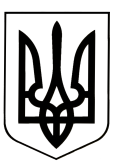 МІНІСТЕРСТВО ОСВІТИ І НАУКИ УКРАЇНИДЕПАРТАМЕНТ ОСВІТИ І НАУКИ МИКОЛАЇВСЬКОЇ ОБЛАСНОЇ ДЕРЖАВНОЇ АДМІНІСТРАЦІЇМИКОЛАЇВСЬКИЙ Обласний ІНСТИТУТ ПІСЛЯДИПЛОМНОЇ ПЕДАГОГІЧНОЇ ОСВІТИ. Миколаїв,  вул. Адміральська, 4-а, тел./факс 37 85 89http://www.moippo.mk.ua, e-mail: moippo@moippo.mk.ua№ ___________________від  __________________                       на № _________________ від ___________________Начальникам органів управління освітою місцевого самоврядування, керівникам науково-методичних установПро порядок оформлення та подачі матеріалів педагогічними працівниками, які претендують на присвоєння педагогічних звань «учитель-методист», вихователь-методист»,«практичний психолог-методист»,«педагог-організатор-методист»,«керівник гуртка-методист», на розгляд науково-методичної ради  Миколаївського обласного інституту післядипломної педагогічної освітиНа виконання наказу Міністерства освіти і науки України від 06.10.2010 № 930 «Про затвердження Типового положення про атестацію педагогічних працівників», відповідно до листа Міністерства освіти і науки України від 10.09.2013 № 1/9-617 «Про застосування Типового положення про атестацію педагогічних працівників», керуючись ст. 42 Закону України «Про освіту» та Положенням про академічну доброчесність в Миколаївському обласному інституті післядипломної педагогічної освіти, схваленому рішенням ученої ради МОІППО від 26.12.2017 № 8, педагогічні працівники, які претендують на присвоєння педагогічних звань «викладач-методист», «учитель-методист», «вихователь-методист», «практичний психолог-методист», «педагог- організатор-методист», «керівник гуртка-методист», мають подати на розгляд та схвалення науково-методичною радою МОІППО матеріали (опис досвіду, методичну розробку, методичні посібники й рекомендації тощо), що підтверджують науково-методичну і науково-дослідну діяльність.Підготовка методичних розробок педагогічними працівниками, які атестуються на відповідність раніше присвоєному педагогічному званню «методист», Типовим положенням про атестацію педагогічних працівників не передбачена. Атестаційна комісія під час атестації педагога, який вже має це педагогічне звання, може прийняти рішення про його відповідність раніше присвоєному, якщо він продовжує здійснювати науково-методичну і науково-дослідну діяльність.Порядок оформлення та подачі матеріалів:Заклад освіти на методичній (педагогічній) раді розглядає апробовані методичні розробки педагога-претендента. За умови прийняття позитивного рішення готує висновок (відгук) про педагогічну та методичну діяльність педагога в контексті реалізації основних педагогічних ідей, викладених у методичних розробках.Педагог-претендент описує методи, засоби та шляхи вирішення проблеми, над якою він працює, реалізованої у власних методичних розробках.Матеріали та лист-подання закладу освіти надсилаються до науково- методичної установи органу управління освітою місцевого самоврядування і представляються на засіданні науково-методичної ради.Після розгляду, обговорення поданих матеріалів та прийняття позитивного висновку науково-методична рада методичної установи готує лист-подання до науково-методичної ради інституту щодо прийняття рішення про схвалення методичних розробок.Методичним установам органів управління освітою місцевого самоврядування подавати матеріали на експертизу до Миколаївського обласного інституту післядипломної педагогічної освіти не пізніше 14 лютого поточного року (додатки 1, 1А, 1Б, 1В, 1Г, 2, 3, 4, 5, 5А, 5Б, 6) для дотримання строків проведення атестації, передбачених Типовим положенням про атестацію педагогічних працівників.Директор  інституту 						В. І. ШулярЛюдмила Джумська 37 85 89Додаток 1Перелік супроводжувальних документів щодо
оформлення матеріалів педагогів-претендентів на
присвоєння педагогічного звання «методист»Лист-подання про розгляд матеріалів на науково-методичній раді МОІППО від науково-методичних установ органів управління освітою місцевого самоврядування.Списки педагогічних працівників, які атестуються на присвоєння звання «методист».Роботи (матеріали) претендентів на присвоєння педагогічного звання «методист».Характеристика (відгук) про педагогічну та методичну діяльність педагогічного працівника в контексті реалізації основних педагогічних ідей, викладених у роботі (матеріалах), як члена колективу (подається керівником установи).Анотація досвіду від науково-методичної установи органу управління освітою місцевого самоврядування щодо методичних розробок.Копії документів про підвищення кваліфікації (кількість академічних годин не може бути меншою ніж 150 год).Заява від педагогічного працівника про розгляд та дотримання вимог ст. 42 Закону України «Про освіту».Додаток 1АЛист-поданнянауково-методичної установи органу управління освітою місцевого самоврядування щодо розгляду та схвалення методичних розробок педагогічних працівників, які претендують на присвоєння педагогічних звань «учитель-методист», «вихователь-методист», «практичний психолог- методист», «педагог-організатор-методист», «керівник гуртка-методист», науково-методичною радою інститутуНауково-методична установа органу управління освітою місцевого самоврядування (орган управління освітою місцевого самоврядування) порушує клопотання перед науково-методичною радою МОІППО щодо розгляду матеріалів та схвалення методичних розробок педагогічного працівника _________________________________________,						(ПІБ, посада, місце роботи)________________________________________________________________________________________________________________,який претендує на присвоєння педагогічного звання «_________________»,  з проблеми ______________________________________________________Методичні розробки апробовані на базі ______________________________ ________________________________________________________________ (закладу (ів) освіти району (міста), області) та сприяли позитивній динаміці змін якості освітнього процесу у зв’язку з інноваційною професійною діяльністю ______________________________________________________,(ПІБ педагога)укладені з урахуванням вимог ст. 42 «Академічна доброчесність» Закону України «Про освіту». Розглянуто та обговорено на науково-методичній раді методичної установи (протокол від ________ №___).Голова ради методичної установи	   ____________________________________печатка 				(підпис)Додаток 1БСписокпедагогічних працівників, які атестуються
на присвоєння звання «методист»Додаток 1BХарактеристика (відгук)на автора досвіду – документ, у якому в офіційній формі висловлено громадську думку про професійну діяльність претендента на педагогічне звання «методист» як члена колективу (готує заклад освіти).Реквізити:Назва виду документа.Заголовок (прізвище, ім’я, по батькові особи, якій видається характеристика (відгук); рік народження, посада).Текст, що містить такі відомості:трудова діяльність працівника (з якого часу в цій установі, на якій посаді);ставлення до службових обов’язків та трудової дисципліни (указується найбільш значущі досягнення);моральні якості (риси характеру, стосунки з іншими членами колективу);висновки;призначення характеристики (відгуку).Дата.Підпис керівника установи.Печатка.Додаток 1ГАнотація досвіду роботиготує методист науково-методичної установи органу управління освітою місцевого самоврядування. Анотація досвіду – коротка характеристика досвіду претендента на присвоєння педагогічного звання «методист» – подається в такій послідовності:актуальність обраної теми;стислий зміст досвіду (алгоритм або технологія діяльності);результати та умови ефективності досвіду;називається категорія вчителів, для яких рекомендований цей досвід.ПечаткаДатаДодаток 2РЕКОМЕНДАЦІЇ ЩОДО ОФОРМЛЕННЯ МАТЕРІАЛІВЗагальні вимоги:Залежно від особливостей і змісту, досвід оформлюють у вигляді тексту з ілюстраціями, таблицями тощо.Матеріали подаються на паперових носіях та в електронному варіанті (на CD-диску).Текст оформлюється в редакторі Word і роздруковується на папері формату А4, розмір шрифту 14 Times New Roman.Розміри полів: ліве – 25–30 мм; праве – 15 мм; верхнє – 20 мм; нижнє – 20 мм.Текст друкується через 1,5 інтервали, заголовки і виділені слова не підкреслюються.Усі сторінки мають бути пронумеровані.Текстовий матеріал може поділятися на частини, розділи, підрозділи, пункти і підпункти.-	Розділи і підрозділи повинні мати заголовки, пункти та підпункти – заголовки.-	Заголовки структурних елементів потрібно розташовувати посередині рядка і друкувати великими літерами без крапки в кінці. Якщо заголовок складається із двох і більше речень, їх розділяють крапкою.Додаток 3Вимоги до структурних елементів матеріалів на присвоєння педагогічного звання можуть подаватися в таких варіантах:-	Опис досвіду з проблеми, над якою працював педагог протягом атестаційного періоду. Опис досвіду здійснюється особою, яка вивчала досвід протягом атестаційного періоду, тому зміст тексту викладається від третьої особи з посиланням на додатки, у яких певна теза проілюстрована методичною розробкою, рекомендаціями, авторською програмою, публікаціями тощо.-	Методична розробка з проблеми, над якою працює педагог. Текст викладається у формі першої особи множини або з використанням безособових конструкцій із дієслівними формами на -но, -то: (вивчено, розглянуто, проаналізовано, узагальнено тощо).-	Методичні розробки (навчальні посібники; методичні посібники; навчально-методичні посібники та інші види навчальної літератури).До навчальних посібників відносять: збірники задач і вправ; довідники; словники; хрестоматії з літератури та історії; атласи з історії, географії, біології, навчальні карти; картини; кінофільми; діафільми; прилади; макети; моделі; книги для читання; комплекти таблиць та плакатів; робочі зошити; роздатковий матеріал тощо.Навчальні посібники мають задовольняти педагогічні вимоги, відповідати віковим особливостям дітей, бути зручними для користування й безпечними для здоров’я.Методичний посібник – друкована книга, призначена, як правило, для вчителів, у якій відповідно до завдань вивчення даного предмета та його змісту представлені локальні педагогічні технології – технології конкретних навчальних занять. Методичний посібник може містити ілюстрації, таблиці, схеми, запитання, завдання, вправи та інші навчальні матеріали, що можуть використовуватися як для організації навчального заняття, так і для самостійної роботи учнів.Навчально-методичний посібник – друкована книга, яка містить стислий систематизований матеріал із навчального предмета, розділу чи теми, а також методику його викладання на основі власного чи запозиченого досвіду роботи. Призначається і для вчителів, і для учнів.Такий вид навчальної літератури, як правило, також містить запитання (завдання) для контролю і самоконтролю.У навчально-методичному посібнику можуть бути надруковані й плани різних видів занять із переліком рекомендованої літератури; він може містити і додатковий матеріал для проведення лабораторно-практичних занять тощо.Методичні рекомендації, навчальні програми, спецкурси, факультативи, курси за вибором оформлюються з дотриманням вимог до певного типу розробок автора (укладача) та подається анотація досвіду (роботи) претендента на присвоєння звання.Методичні рекомендації – навчально-методичне видання, що містить матеріали теоретичного або теоретико-прикладного характеру на допомогу різним категоріям педагогічних працівників із викладання (вивчення) окремих тем або розділів курсу, навчального предмета тощо.Титульний листТитульний лист містить дані, що подаються в такій послідовності:а)	повна назва органу управління освітою місцевого самоврядування, (науково-методичної установи органу управління освітою місцевого самоврядування);б)	тема досвіду;в)	відомості про автора досвіду, адреса досвіду;г)	рік оформлення матеріалу.Титульний листМіністерство освіти і науки України
Миколаївський обласний інститут післядипломної педагогічної освітиВідділ освіти, молоді та спорту Шевченківської сільської ради Вітовського району Миколаївської області Полігонівський заклад загальної середньої освіти І–ІІІ ступенів Шевченківської сільської ради Вітовського району Миколаївської області Формування творчої особистості, здатної до пізнання й самостійності в контексті Нової української школиІванова Надія Іванівна, учитель початкових класівПолігонівського закладу загальної середньої освіти І–ІІІ ступенів Шевченківської сільської ради Вітовського району Миколаївської області Миколаїв – 2019Додаток 4Опис змісту досвідуОпис досвіду здійснюється особою, яка вивчала досвід протягом атестаційного періоду, тому зміст тексту викладається від третьої особи з посиланням на додатки, у яких певна теза проілюстрована методичною розробкою, рекомендаціями, авторською програмою, публікаціями тощо.У розділі чітко виділяється ідея (мета досвіду), сутність нового, демонструється технологія впровадження і можлива результативність, форми популяризації ідей.Опис досвіду передбачає вміщення таких структурних елементів:Вступ – коротке обґрунтування актуальності досвіду, оцінка сучасного стану проблем, ціль роботи над проблемою, взаємозв’язок із сучасними науковими дослідженнями.Основна частина передбачає виклад інформації про дослідження проблеми або розробку провідної ідеї досвіду. В описі потрібно звернути увагу на науково-теоретичне обґрунтування та методи роботи, подання інформації про нові аспекти цієї проблеми, що мають науково-дослідницький, експериментальний характер; розкриття нових доказів або деталізацію дослідження, педагогічних закономірностей, на які спирається досліджуваний матеріал. Основне призначення опису чи описуваного узагальнення – створення реальної картини досвіду, демонстрація зразків педагогічних напрацювань і здобутків.Інформація про досліджувану проблему повинна містити аргументовані тези, відзначатися системністю, доказовістю, практичною спрямованістю узагальненої системи роботи вчителя.Результативність досвіду може бути проілюстрована такими матеріалами:результатами анкетування;експертною оцінкою уроку вчителя (педагогічної діяльності в цілому) батьками, педагогами, учнями;результатами контрольних зрізів із предмета;результатами тестування учнів із метою вивчення динаміки реалізації особистісних якостей школярів тощо.Результативність діагностичної роботи з вивчення досвіду оформляється у вигляді таблиць, діаграм із коротким аналітичним коментарем.Висновки. У висновках дається оцінка результатів роботи, розкриваються можливості їхнього використання, відзначається наукова новизна і соціальна цінність проблеми.Рекомендації повинні носити конкретний характер і бути цілком підтверджені цією роботою.Основна увага приділяється пропозиціям щодо ефективного використання результатів дослідження та форм поширення досвіду: ознайомлення з позитивним педагогічним досвідом на методичних семінарах, нарадах, науково-практичних конференціях, педагогічних семінарах, у процесі курсового підвищення кваліфікації, внесення досвіду до інформаційних банків, картотек ППД; видання спеціальної літератури наукового, методичного та популярного характеру; повідомлення через засоби масової інформації тощо.Рекомендації можуть спиратися на додаткову інформацію, наведену в додатку.Бібліографія. Цей структурний елемент повинен містити список використаної літератури, за можливості – назви видань, на які не було посилань у досвіді, але котрі можуть викликати інтерес (список рекомендованої літератури). У процесі складання списку літератури радимо скористатися чинними правилами, затвердженими Державним стандартом (ДСТУ ГОСТ 7.1.62006 «Бібліографічний запис. Бібліографічний опис. Загальні вимоги та правила складання»). Додатки. У додатках уміщують матеріал, який: -	ілюструє тези основної частини та є необхідним для повноти розкриття досвіду; -	не може бути послідовно розміщений в основній частині, оскільки є великим за обсягом; -	може бути вилучений для широкого кола читачів, але є необхідним для фахівців цієї спеціальності.До складу додатків можуть входити:-	матеріал, що відображає методичну роботу автора (конспекти занять, сценарії виховних заходів із методичним коментарем, методичні розробки системи занять, рукописи навчальних видань, програм тощо);-	додаткові ілюстрації або таблиці, фотографії тощо;-	бібліографічний опис авторських публікацій.Обсяг – довільний.Додаток 5Вимоги щодо оформлення рецензій на методичну розробку
(для методистів МОІППО)Кабан Л. В. Рецензія на методичну розробку (як правильно оформити рецензію на методичну розробку) / Л. В. Кабан // Директор школи : газета для керівників навчальних закладів (Шкільний світ). – 2011. – № 25 (649), липень. – С. 1, 14–15.Бланк рецензії оформляється рецензентом після ознайомлення з представленим матеріалом.Для кожного критерію визначено максимальну оцінку, співвідносну зі ступенем його значимості. Після вивчення розгорнутої характеристики рівнів (додаток 5А) рецензент у бланку зазначає (обводить) оцінку, що відповідає встановленому рівню. У колонці «Аргументація рівня» доцільно конкретизувати факти, що вплинули на зниження рівня за певним критерієм, або відзначити особливо вдалі елементи розробки.За результатами оцінювання виводиться загальна кількість балів, що вписується у відповідну графу бланку рецензії.Загальний висновок формулюється відповідно до одержаних даних. Якщо загальна кількість балів складає:25–30 – методична розробка рекомендується до схвалення науково-методичною радою МОІППО;•	15–24 – матеріал відправляється на доопрацювання за окремими параметрами;•	10–14 – робота потребує докорінних змін. Пропонований варіант не представляє інтересу для педагогічної теорії та практики.У рубриці «Рекомендації» висловлюються побажання рецензента щодо форм популяризації методичної розробки:•	публікації у фахових виданнях, інформаційних збірниках;•	друк окремим виданням чи у складі збірника методичних матеріалів;•	занесення до «Анотованого каталогу обласної виставки «Освіта Миколаївщини»;•	представлення досвіду роботи автора на курсах підвищення кваліфікації тощо.Якщо методична розробка є атестаційним матеріалом претендента на присвоєння педагогічного звання, необхідно зробити відповідний рекомендаційний запис у висновках.Заповнений бланк рецензії разом із методичною розробкою подається секретарю для підготовки матеріалів до розгляду науково-методичною радою або передається автору на доопрацювання. Після проведеної роботи з удосконалення матеріалів автор (розробник) повертає їх рецензенту разом із бланком рецензії. Рецензент заповнює новий бланк, який, як і попередній, додається до методичних матеріалів (додаток 5Б).Додаток 6Голові науково-методичної ради Миколаївського обласного інституту післядипломної педагогічної освітиВ. Шуляру ________________________________________________________________________(назва закладу)Я, ____________________________________________________(ПІП),____________________________________________(посада, місце роботи) прошу розглянути методичні матеріали на здобуття педагогічного звання ________________________________________________________ за темою: ________________________________________________________________.Підтверджую, що робота виконана згідно вимог ст. 42 Закону України «Про освіту», а саме: посилання на джерела інформації в разі використання ідей, розробок, тверджень, відомостей;дотримання норм законодавства про авторське право та суміжні права;надання достовірної інформації про методики і результати досліджень, джерела використаної інформації та власну педагогічну (науково-педагогічну, творчу) діяльність.Про відповідальність за порушення академічної доброчесності попереджена (-ий).Дата 										ПідписДодаток 5АПоказники для оцінювання методичної розробки (опису досвіду)Рецензія на методичну розробку
(опис досвіду)_____________________________________________________________________________________________________________________________________________________________Додаток 5БАвтор(тема методичної розробки)(прізвище, ім’я, по батькові, посада)Критерії оцінювання:Рекомендації:Рецензент:Посада	підпис	Розшифровка підписуДатаЗагальна кількість балів:	Висновки: методична розробка пропонується (поставити позначку нижче від обраного варіанту):				______________________________________________________________________________________________________________________________________________________________________________________________________________________________________________________________________________________________________________________________________________________________________________________________________________________________________________________________________________________________________________________________________________________________________________________________________________________________________________________________________________________________________________________________________________________________________________________________________________________________________________________________________________________________________________________ШтампГолові науково-методичної ради Миколаївського обласного інституту післядипломної педагогічної освіти  Шуляру В. І.№ з/пПрізвище, ім’я, по батьковіОсвітаФахЯкий предмет викладаєСтаж роботиОстанній рік проходження атестаціїДокументи про  підвищення кваліфікаціїКате-горія,званняЗакладосвітиНачальник органу управління освітою(печатка)(підпис)розшифровкапідписуКерівник методичної установи(підпис)розшифровка підписуМетодист(підпис)розшифровка підписуПідпис керівника методичної установи засвідчуюНачальник органу управління освітою місцевого самоврядування(підпис)розшифровка підписуРівеньКритерії/Показники оцінюванняОцінкаАктуальністьАктуальністьАктуальністьНижчийОбрана тема є актуальною лише в межах закладу освіти, у якому працює автор, про що зазначається в роботі. Тема представляє локальні інтереси та свідчить про те, що автор недостатньо обізнаний із пріоритетними напрямами розвитку цієї освітньої галузі чи освітньої системи регіону1СереднійПроблема, висвітлена в методичній розробці, є актуальною для розвитку освітньої системи регіону, значимою для підвищення ефективності освітнього процесу конкретного закладу освіти, проте автору не вдалося повною мірою відобразити це в роботі2ВисокийАктуальність обраної теми є очевидною. Проблема, спосіб розв’язання якої представлено в матеріалах, спрямована на розвиток локальної освітньої системи, відображає регіональну освітню специфіку. Автор демонструє теоретичну обізнаність зі способами розв’язання проблеми, вдало підкреслює актуальність і доводить її значимість3Теоретична обґрунтованістьТеоретична обґрунтованістьТеоретична обґрунтованістьНижчийУ розробці представлені результати практичного дослідження автора без належного теоретичного обґрунтування, що знижує рівень теоретичного осмислення проблеми.Автор орієнтується в публікаціях, дотичних до проблеми, проте далеко не всі викладені позиції стосуються предмета розгляду2СереднійУзято до уваги праці окремих науковців, наведено приклади розв’язання цієї проблеми практиками, проте в списку літератури здебільшого відсутні реквізити використаних теоретичних джерел.Автор демонструє обізнаність щодо публікацій із обраної теми, але за наявності авторської позиції спосіб викладу теоретичного обґрунтування має реферативний характер3,5ВисокийУ процесі розроблення авторських матеріалів творчо використано науково- педагогічну й методичну літературу, перелік якої наведено в рубриці «Література». Виклад теоретичного обґрунтування здійснено грамотно, з дотриманням наукового стилю. У роботі простежується авторська позиція5Практична спрямованістьПрактична спрямованістьПрактична спрямованістьНижчийПроблема, представлена в розробці, має вузьке практичне спрямування, становить інтерес для педагогів конкретного закладу освіти або конкретної спеціальності за наявності певних умов2СереднійПредставлена методична розробка може становити інтерес для освітян району (міста), області, проте перенесення ідеї в нову освітню практику є складною через недостатній опис технології впровадження3,5ВисокийПредставлена методична розробка становить інтерес для освітян району (міста), області, має достатнє теоретичне підґрунтя й описану технологію реалізації. Розробка містить методичні рекомендації або поради щодо реалізації ідеї в нових умовах5Результативність роботиРезультативність роботиРезультативність роботиНижчийУ роботі представлені результати, які характеризують якісні та (або) кількісні зміни в освітній системі (освітньому процесі) конкретного закладу освіти. Відсутні розгорнутий опис отриманих результатів, їх залежність від упровадження ідеї, представленої в методичній розробці2СереднійРезультативність описана за допомогою основних показників, що свідчать про кількісні та якісні зміни в освітній практиці. Успіх використання методичної розробки в практичній діяльності є періодичним, наведені окремі підтверджуючі факти4ВисокийПростежується стійкий успіх у реалізації ідеї, що підтверджується системою фактів. Результативність описана за основними її показниками, які свідчать про значні якісні та кількісні зміни в системі роботи педагога. Обґрунтовано залежність одержаних результатів від запропонованих оптимальних шляхів упровадження ідеї6ПерспективністьПерспективністьПерспективністьНижчийПерспективність реалізації цієї проблеми вбачається тільки в межах конкретного досвіду, оскільки представлена тема не становить особливого інтересу для розвитку науки й удосконалення практики. Вона є достатньо осмисленою й широко впроваджуваною1СереднійПредставлені матеріали забезпечують суттєвий внесок у розвиток педагогічної теорії, підвищення ефективності практичної роботи. Проте автором не деталізується перспектива розв’язання цієї проблеми2ВисокийРозв’язання поставлених у проекті цілей і завдань може спричинити появу принципово нових теоретичних підходів або нових зразків практики. Автором спроектовано подальше розгортання ідеї3Методична грамотність (правильність оформлення)Методична грамотність (правильність оформлення)Методична грамотність (правильність оформлення)НижчийМетодична розробка потребує значного доопрацювання, оскільки створена без дотримання відповідних рекомендацій, теоретична й практична частини не (мало) пов’язані між собою, робота містить недоліки технічні, мовні, змістові тощо2СереднійРобота оформлена з дотриманням чинних рекомендацій або як проект з оригінальною структурою, проте окремі компоненти потребують доопрацювання, редагування назви, виправлення технічних, мовних, змістових помилок, деталізація змісту, доповнення практичними матеріалами в додатках, вилучення зайвого матеріалу, що не стосується цієї проблеми тощо5ВисокийУ роботі на належному рівні представлені всі компоненти, супровідні документи, опис досвіду, що містить теоретичне осмислення проблеми та практичні матеріали, ілюстровані додатками.Розробка має оригінальну структуру, де ілюстративно й системно представлено методичну проблему8№з/пКритерії(максимальнаоцінка)Рівні/ОцінкиРівні/ОцінкиРівні/ОцінкиАргументація рівня№з/пКритерії(максимальнаоцінка)нижчийсереднійвисокийАргументація рівня1.Актуальність (3)1232.Теоретична обґрунтованість (5)23,553.Практична спрямованість (5)23,554.Результативність роботи (6)2465.Перспективність (3)1236.Методична грамотність (8)258До схвалення науково- методичною радою МОІППОНа доопрацюванняНа докорінну переробку